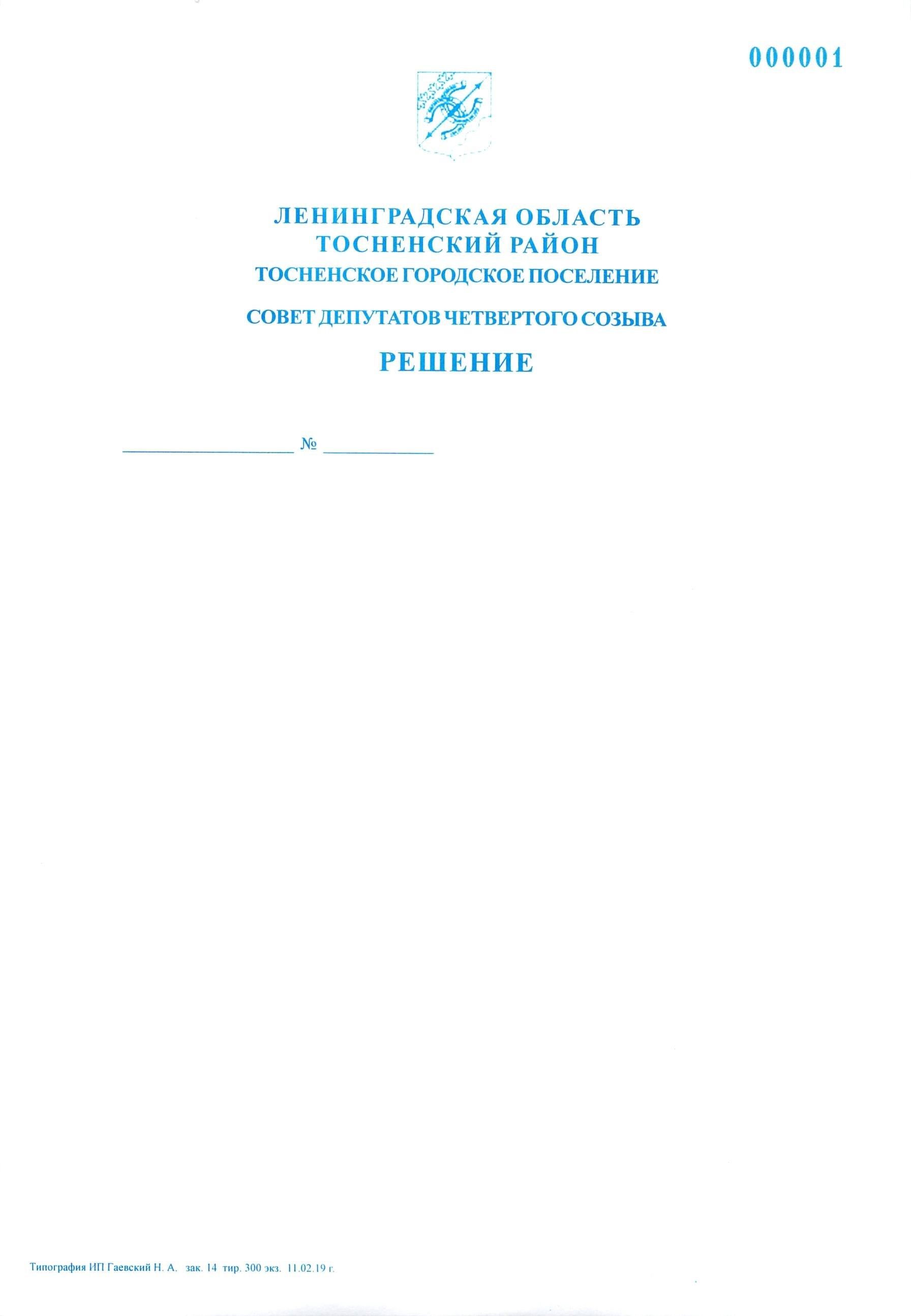 03.07.2020                                     52О внесении изменений в Устав Тосненского городского поселения Тосненского муниципальногорайона Ленинградской областиВ целях приведения Устава Тосненского городского поселения Тосненского муниципального района Ленинградской области в соответствие с действующим законодательством,  в соответствии с ФЗ от 06.10.2003 № 131-ФЗ «Об общих принципах организации местного самоуправления в РФ» на основании предложения постоянной комиссии совета депутатов Тосненского городского поселения Тосненского муниципального района Ленинградской области по местному самоуправлению и социальным вопросам, принимая во внимание результаты публичных слушаний от 02.06.2020 года по проекту решения совета депутатов Тосненского городского поселения Тосненского муниципального района Ленинградской области о внесении изменений в Устав Тосненского городского поселения Тосненского муниципального района Ленинградской области совет депутатов Тосненского городского поселения Тосненского муниципального района Ленинградской областиРЕШИЛ:Внести следующие изменения в Устав Тосненского городского поселения Тосненского муниципального района Ленинградской области, утвержденный решением совета депутатов Тосненского городского поселения Тосненского района Ленинградской области от 16.12.2015 № 57, зарегистрированный Управлением Министерства юстиции Российской Федерации по Ленинградской области 28.01.2016 государственный регистрационный № RU 475171052016001, с изменениями, внесенными решениями совета депутатов Тосненского городского поселения Тосненского района Ленинградской области от 21.06.2017 № 107, от 24.04.2018 № 143, от 24.04.2019 № 182, от 26.11.2019 № 20 зарегистрированными ГУ Минюста РФ по Ленинградской области 26.07.2017, государственный регистрационный № RU 475171052017009, 08.05.2018, государственный регистрационный № RU 475171052018001, 24.05.2019, государственный регистрационный                             № RU475171052019001, 16.12.2019, государственный регистрационный                               № RU 475171052019002:1.1. Ч. 8 ст. 17 изложить в следующей редакции: «8. Осуществляющие свои полномочия на постоянной основе депутат, член выборного органа местного самоуправления, выборное должностное лицо местного самоуправления не вправе:1) заниматься предпринимательской деятельностью лично или через доверенных лиц;2) участвовать в управлении коммерческой или некоммерческой организацией, за исключением следующих случаев:а) участие на безвозмездной основе в управлении политической партией, органом профессионального союза, в том числе выборным органом первичной профсоюзной организации, созданной в органе местного самоуправления, аппарате избирательной комиссии муниципального образования, участие в съезде (конференции) или общем собрании иной общественной организации, жилищного, жилищно-строительного, гаражного кооперативов, товарищества собственников недвижимости;б) участие на безвозмездной основе в управлении некоммерческой организацией (кроме участия в управлении политической партией, органом профессионального союза, в том числе выборным органом первичной профсоюзной организации, созданной в органе местного самоуправления, аппарате избирательной комиссии муниципального образования, участия в съезде (конференции) или общем собрании иной общественной организации, жилищного, жилищно-строительного, гаражного кооперативов, товарищества собственников недвижимости) с предварительным уведомлением высшего должностного лица субъекта Российской Федерации (руководителя высшего исполнительного органа государственной власти субъекта Российской Федерации) в порядке, установленном законом субъекта Российской Федерации;в) представление на безвозмездной основе интересов муниципального образования в совете муниципальных образований субъекта Российской Федерации, иных объединениях муниципальных образований, а также в их органах управления;г) представление на безвозмездной основе интересов муниципального образования в органах управления и ревизионной комиссии организации, учредителем (акционером, участником) которой является муниципальное образование, в соответствии с муниципальными правовыми актами, определяющими порядок осуществления от имени муниципального образования полномочий учредителя организации либо порядок управления находящимися в муниципальной собственности акциями (долями в уставном капитале);д) иные случаи, предусмотренные федеральными законами;3) заниматься иной оплачиваемой деятельностью, за исключением преподавательской, научной и иной творческой деятельности. При этом преподавательская, научная и иная творческая деятельность не может финансироваться исключительно за счет средств иностранных государств, международных и иностранных организаций, иностранных граждан и лиц без гражданства, если иное не предусмотрено международным договором Российской Федерации или законодательством Российской Федерации;4) входить в состав органов управления, попечительских или наблюдательных советов, иных органов иностранных некоммерческих неправительственных организаций и действующих на территории Российской Федерации их структурных подразделений, если иное не предусмотрено международным договором Российской Федерации или законодательством Российской Федерации».1.2. Ч. 1 ст. 23 дополнить следующим: «Контрольно-счетный орган поселения обладает правами юридического лица».Направить настоящее решение на государственную регистрацию в территориальный орган уполномоченного федерального органа исполнительной власти в сфере регистрации уставов муниципальных образований.Главе Тосненского городского поселения Тосненского муниципального района Ленинградской области обеспечить официальное опубликование и обнародование настоящего решения после его государственной регистрации в установленный законом срок. Глава Тосненского городского поселения                                                           А.Л. Канцерев                                                           Антонович Виктория Владимировна, 8(81361)37324га